GẶP MẶT KỈ NIỆM NHÂN NGÀY QUỐC TẾ PHỤ NỮ 8 - 3Nhân dịp kỉ niệm 113 năm ngày Quốc tế phụ nữ 8/3 và 1983 năm Khởi nghĩa Hai Bà Trưng, chiều ngày 06/03/2023, Công đoàn Trường Tiểu học Giang Biên đã tổ chức buổi gặp mặt nữ viên chức, người lao động.Tham dự buổi gặp mặt có đầy đủ các Đoàn viên công đoàn của nhà trường. Mở đầu chương trình, để ngợi ca vai trò, sự hy sinh và đầy nghị lực của người phụ nữ Việt Nam trong thời kháng chiến, cô giáo Vũ Kim Dung đã trình bày ca khũ “Huyền thoại mẹ”. Giai điệu của bài ca đã chạm tới cảm xúc biết ơn của người nghe khi nghĩ đến những người phụ nữ Việt Nam thời kháng chiến.Đồng chí Nguyễn Văn Kỳ - Hiệu trưởng nhà trường đã phát biểu chúc mừng nhân dịp ngày quốc tế phụ nữ 8/3 và ghi nhận những đóng góp tích cực của các nữ viên chức, người lao động trong những năm vừa qua trong sự nghiệp xây dựng, phát triển nhà trường. Mỗi lời chúc của đồng chí đều gắn đến từng đối tượng nữ đoàn viên công đoàn thật gần gũi, tình cảm và sâu sắc. Đồng chí cùng các nam đoàn viên công đoàn của nhà trường đã trao món quà đến từng nữ viên chức, người lao động. Trong buổi gặp mặt giao lưu thân tình, ấm áp, các cô cháu, chị em đã chia sẻ tâm tư, tình cảm kinh nghiệm trong cuộc sống. Kết thúc buổi gặp mặt, thay mặt cho Ban chấp hành công đoàn nhà trường, đồng chí Nguyễn Thị Thu Hiền đã phát biểu cảm ơn, gửi lời chúc mừng, gửi gắm và chia sẻ những kế hoạch, phương hướng trong những năm tới đến các nữ đoàn viên công đoàn. Hy vọng qua buổi gặp mặt, các nữ viên chức, người lao động trường Tiểu học Giang Biên tiếp tục gìn giữ và phát huy những phẩm chất quý báu của người phụ nữ Việt Nam “Giỏi việc nước, đảm việc nhà”, ngày càng có những đóng góp nhiều hơn nữa trong sự phát triển chung của nhà trường.Một số hình ảnh trong buổi gặp mặt nhân dịp gặp mặt ngày Quốc tế phụ nữ 8 -3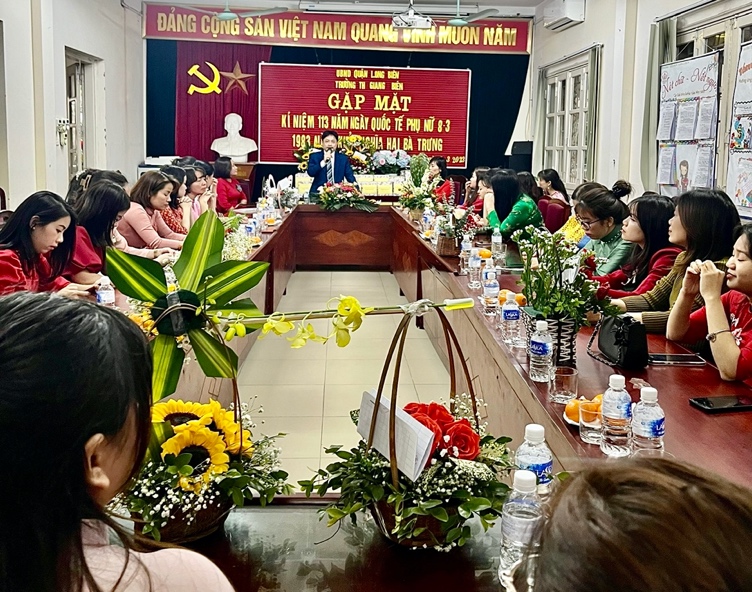 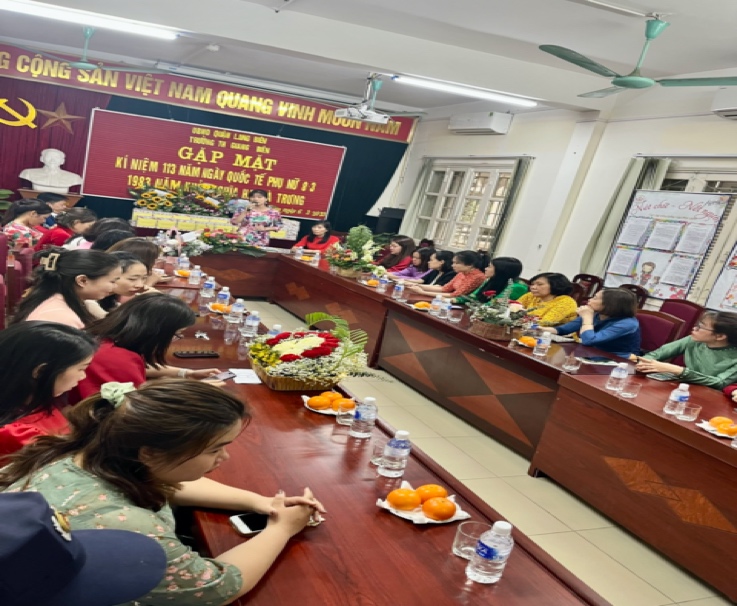 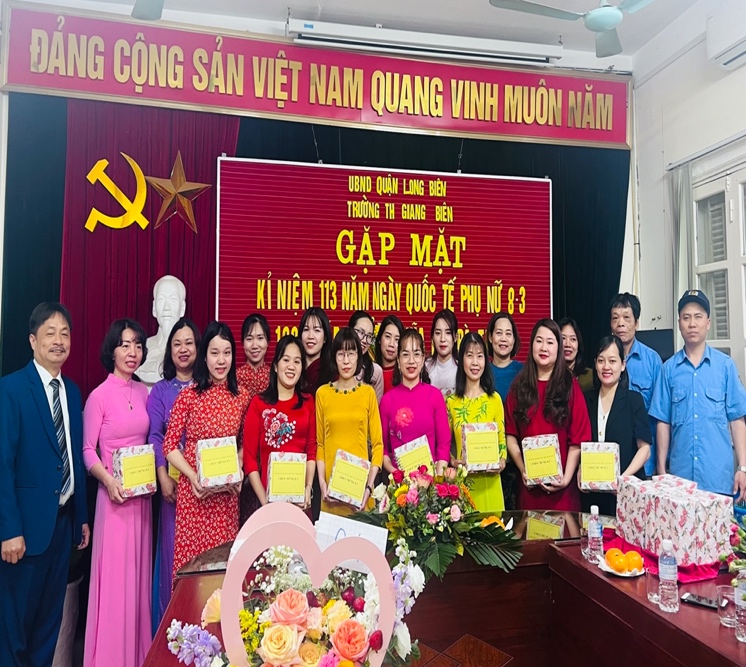 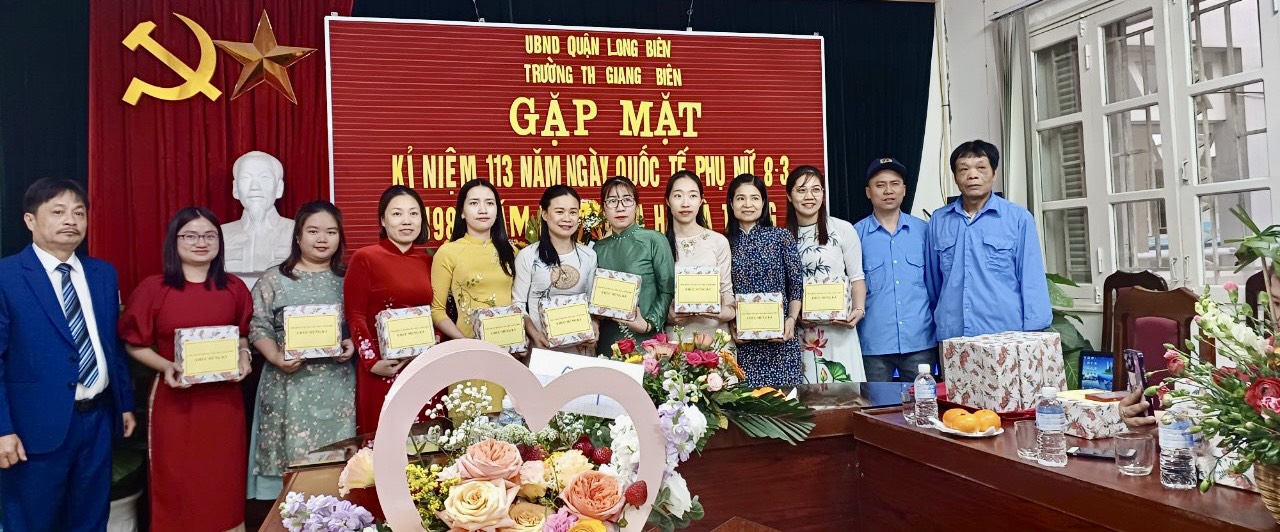 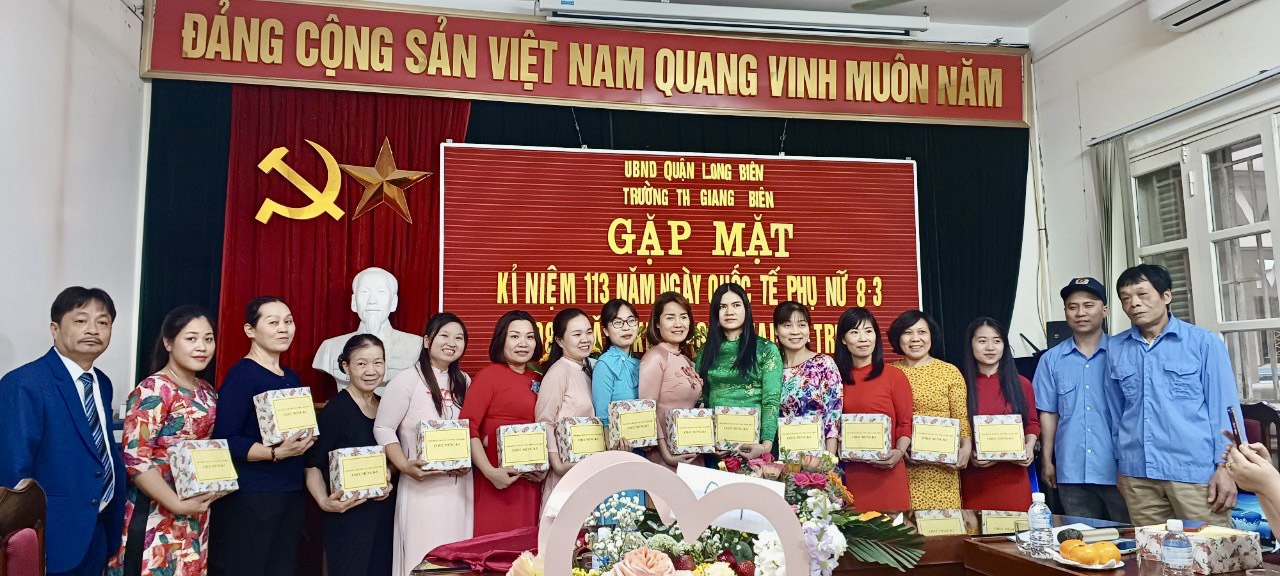 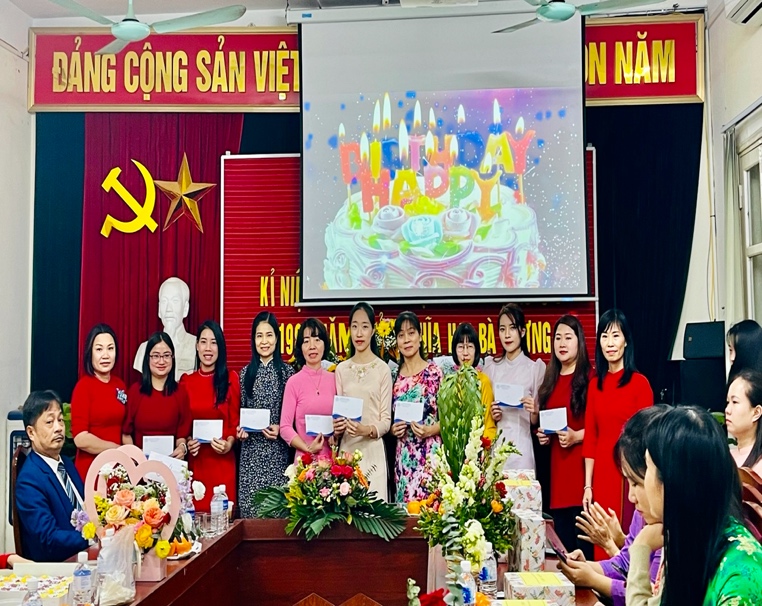 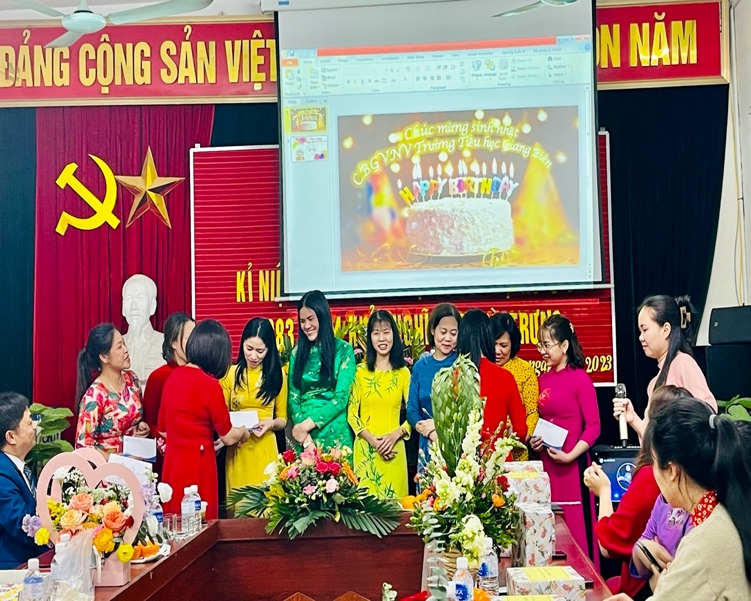 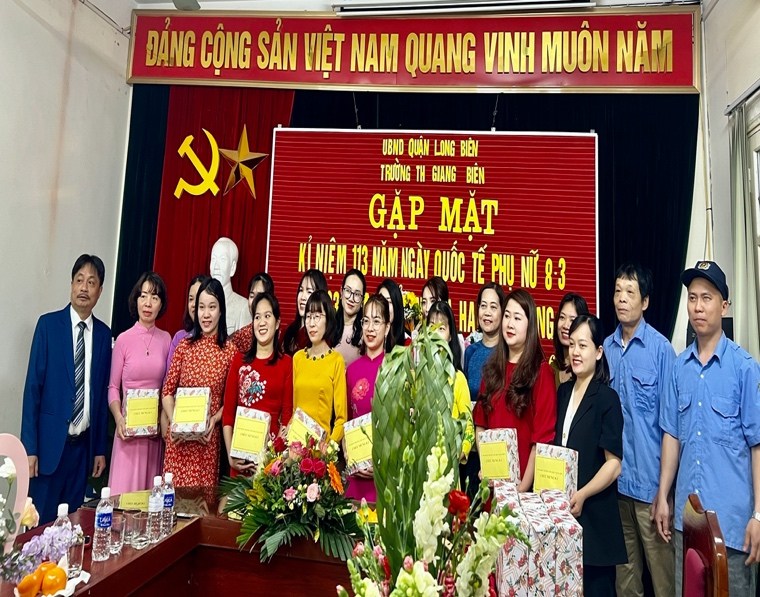 